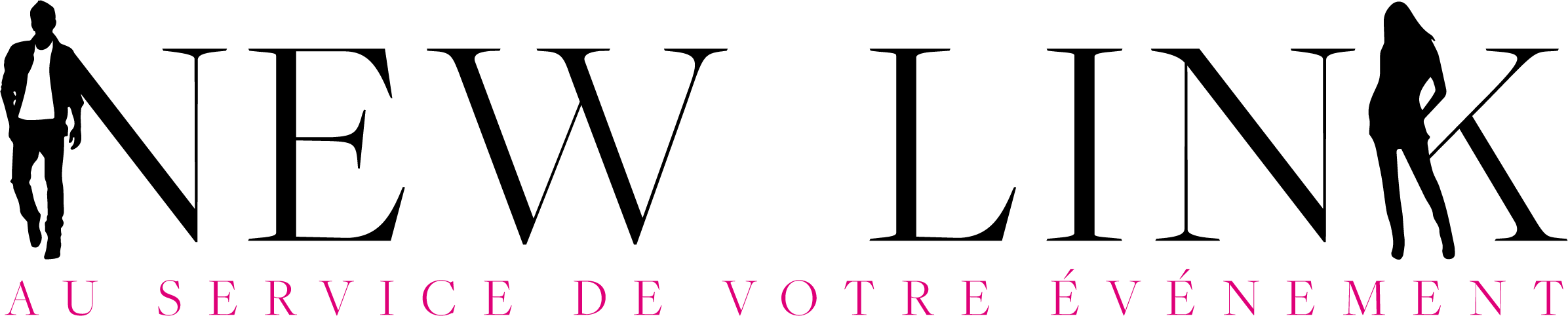 NOM :				                    PRENOM :  ADRESSE + CODE POSTAL + VILLE : N° de Téléphone :                                           Email : Date de Naissance : Lieu de naissance : N° de Sécurité Sociale : Nationalité :  N° de carte de séjour : Contact à contacter en cas d’Urgence + Tel :Taille :                                   Poids :  		     Pointure : Taille Jupe / Pantalon :                                Taille Veste : Permis de Conduire :   	O				NVéhicule :      	O				NLangues Étrangères  Parlées : Loisirs :  Mini CV  (Parcours Scolaire + Expériences Professionnelles):Merci de joindre des photos récentes à l’envoie de votre fiche d’inscription.